Żołędowo, dnia 03.06.2022 r.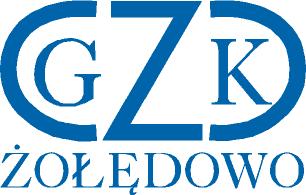 Informacja z otwarcia ofertUsługa ochrony obiektów i mienia Gminnego Zakładu Komunalnego w Żołędowie 2022/2023GZK.271.16.2022Lp.WykonawcaCena za całość ogółem brutto1.Agencja Ochrony Przedsiębiorstwo Usługowo – Handlowe „ VOTUM”ul. Nowa 21, 85-119 BydgoszczLech BączkowskiNIP:5541007884166.788,00 zł2.CW EMIR Zakład Pracy Chronionej Sp. z o.o.ul. Barska 10, 87-800 WłocławekTadeusz OmyłaNIP: 8883105663172.987,20 zł3.MAXUS Sp. z o.o.ul. 3-go Maja 64/66N, 93-408 ŁódźMariusz PyćNIO:7292701893182.655,00 zł4.ORION NEXT półka z ograniczona odpowiedzialnością Ul. Jana Ostroroga 34, 52-421 WrocławNIP: 8943063225157.026,62 zł5.Agencja Ochrony TRANSFER Sp. z o.o.ul. Zielona 7, 97-200 Tomaszów MazowieckiKacper KościstyNIP: 7732477946139.898,23 zł6.MSU GROUP Sp. z o.o.Plac Piastowski 3, 85-012 BydgoszczNIP: 9671422454175.218,91 zł